Collège Jean Charcot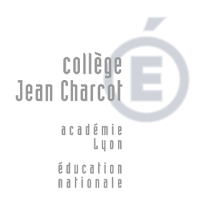 13 rue du Commandant Charcot : 04.72.38.81.81  Mail : ce.0691670r@ac-lyon.frSite Internet : http:// Charcot.etab.ac-lyon.frORAL DU DNB SESSION 2021Fiche méthodologique de l’élève de 3èmePour chaque EPI ou Parcours ou projetsIntitulé du projet de classe : L’art et la société de consommationProblématique : Comment les artistes du XXe siècle dénoncent-ils la société de consommation ?Objectifs : Connaître et comprendre les enjeux de la société de consommation et les discours artistiques engagés pour la dénoncer ou la critiquerDisciplines impliquées: MusiqueInclusion usage outils numériques : NONDescriptif succinctAprès la seconde Guerre mondiale la consommation de masse qui est née aux Etats-Unis, s’étend au monde entier. Cette société de consommation impose la standardisation des modes de vie, elle favorise la surproduction, entraine la multiplication des déchets et du gaspillage. Cette société et ses dérives vont inspirer les artistes qui, le plus souvent, critiquent et dénoncent la surconsommation.Œuvres étudiées :La Complainte du progrès, Boris Vian, 1956Les Temps modernes, Charlie Chaplin, 1936Campbell’ssoup, Andy Warhol, 1962https://padlet.com/musiquecharcot/3sq4Compétences travailléesD.1.4. : Connaître et comprendre les langages artistiques utilisésD.5. : Contextualiser une œuvre, l’analyser, comprendre les enjeux sociétauxRéalisation concrète / production finale :3e2 et 3e 3 : réécriture des couplets de La Complainte de progrès de B. Vian3e2, 3e3 et 3e4 : réinterprétation en classe de la chanson je suis un homme de ZazieBilan personnel : quelle a été ma démarche pendant le projet ? Quelles nouvelles connaissances etcompétences est-ce que je pense maintenant maîtriser ?